Maricela Lopez> Babysitter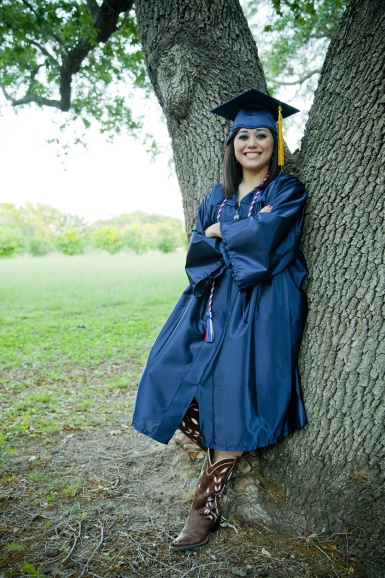 PERSONAL STATEMENTI’m a freshman in college majoring in early childhood development. I absolutely love caring for children and have looked after kids of all ages and abilities, including tutoring a special needs child after school.EDUCATIONstate university	FreshmanMajor: Early Childhood DevelopmentMinor: Special EducationKING HIGH SCHOOL	GPA: 3.2EXPERIENCEthe jordan family	2012-2016Four kids ranging in age from 3-13 years oldtHE PEREZ FAMILY	2014-2016After school tutoring of 12 year old boy with developmental needsTHE DAVIDSON FAMILY	2013-2015Two kids, 6 month old and two year oldRELATED SKILLSBilingual (English and Spanish)CookingCleaningFriendly attitudeKeeping children engagedTutoring in language arts, math (through geometry) and SpanishHOBBIES & iNTERESTSReadingDrawingDancingRATE$15/hourTRANSPORTATIONI require transportation to and from jobs because I live on campus and am not allowed a car.AVAILABILITY**Please check back as my schedule changes each semester.SUNDAYMONDAYTUESDAYWEDNESDAYTHURSDAYFRIDAYSATURDAYAll dayAfter 5PM9AM – 3PMAfter 5PM9AM – 3PMAfter 2PMAll day